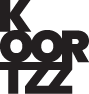 ARTIEST : LIEN VAN DE KELDER, JAN DE SMET EN WOUTER BERLAENTITEL : CHiQUE DiNGUES“Smartlappen en Levensliederen” , “Salut La Copine” en “Smartschade” : Lien Van de Kelder, Jan de Smet en Wouter Berlaen speelden  (al dan niet met de hulp van bevriende muzikanten) de afgelopen jaren drie avondvullende programma’s met een eclectische keuze uit een zorgvuldig uitgekozen repertorium in onze beide landstalen. Dit zeer wendbare trio , met een gevarieerd en niet alledaags instrumentarium , leidt U door de hoogtes ( èn jawel, ook de laagtes ) van een merkwaardig samengesteld liedjesprogramma. De titel “CHiQUE DiNGUES” was een publieksreactie na één van de voorbije voorstellingen… Wie zijn wij om dat tegen te spreken ?  Met Lien Van de Kelder, zang - Jan De Smet & Wouter Berlaen, zang & een rits instrumentenGeluid : Franky CooremanLicht : Luc Moens